Reģistrācija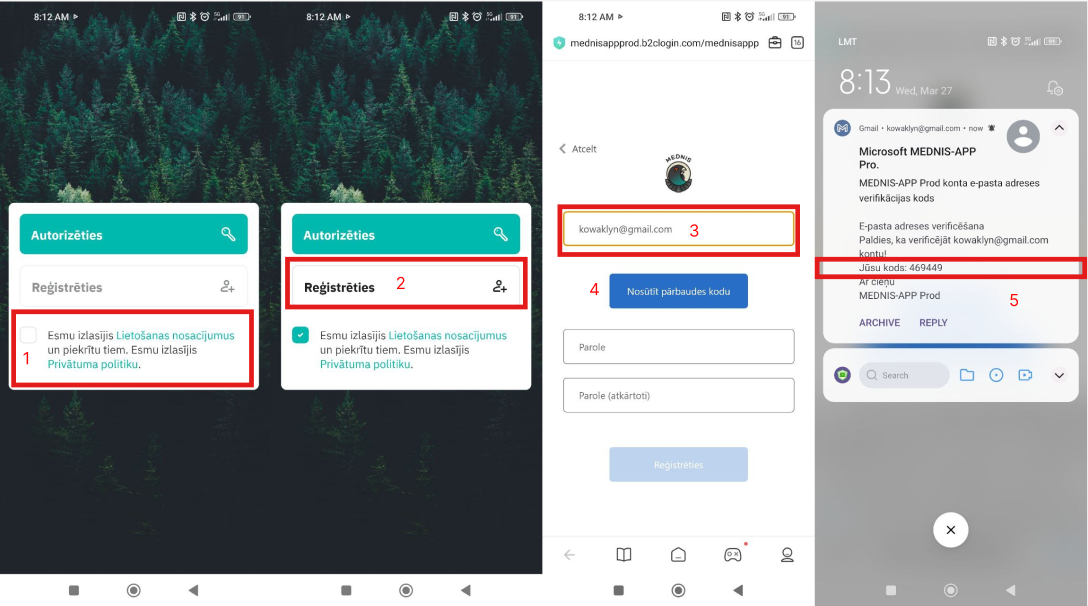 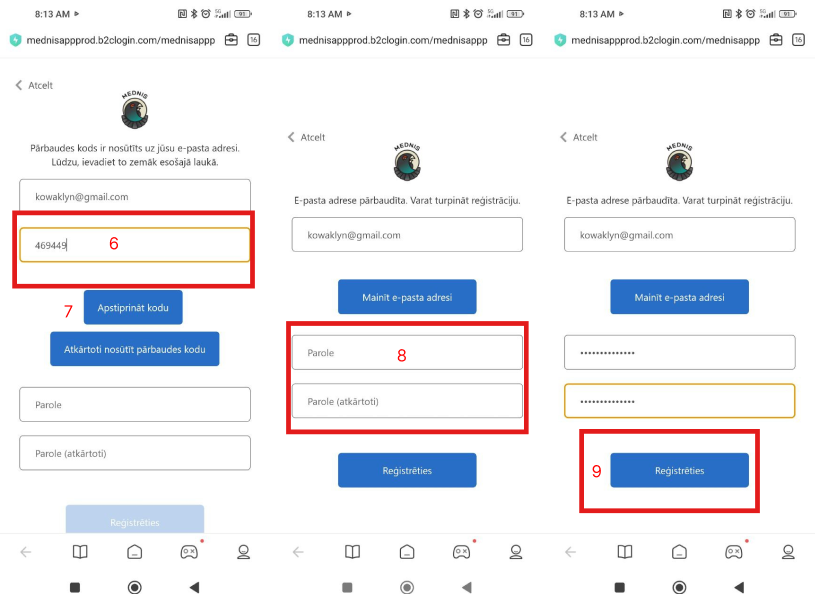 VMD konta pievienošana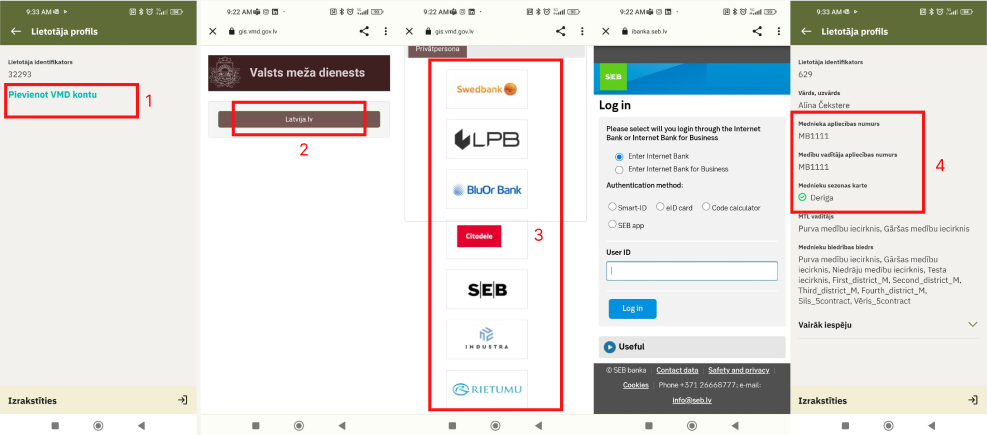 Ģeolokācijas atļauja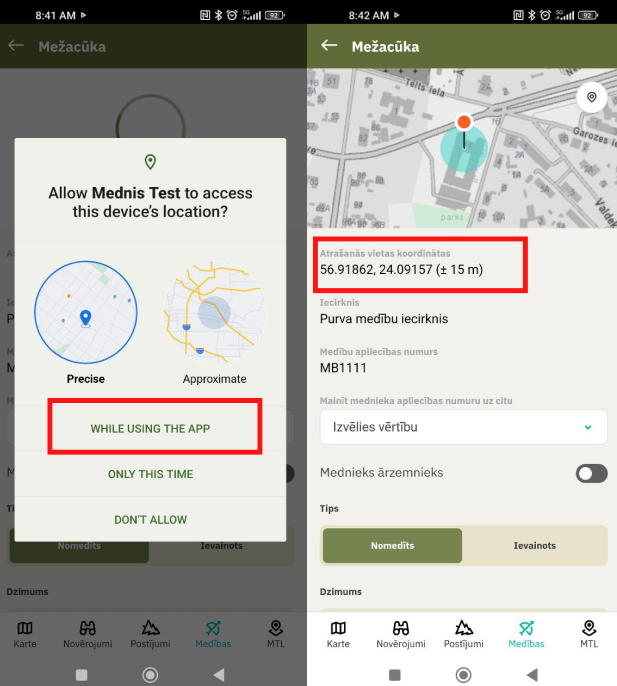 Attēlu atļauja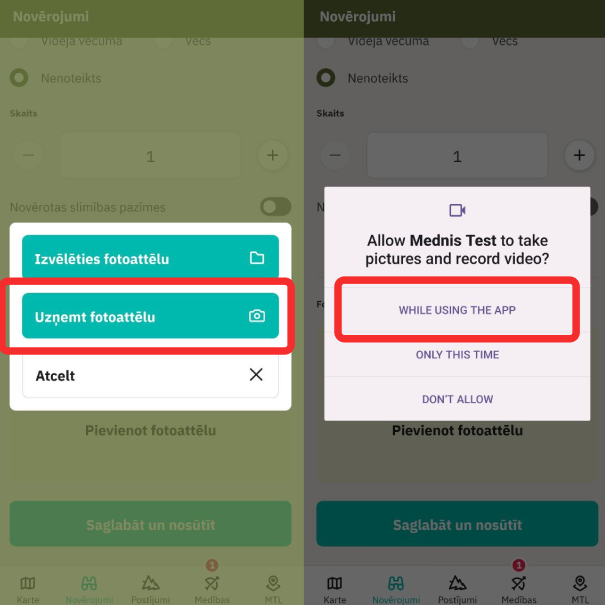 Atļaujas ģeolokācijai un attēlu uzņemšanai telefona iestatījumos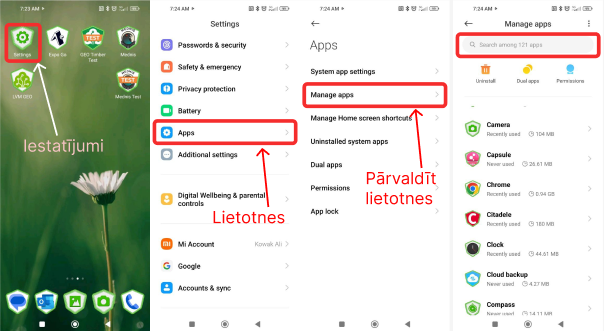 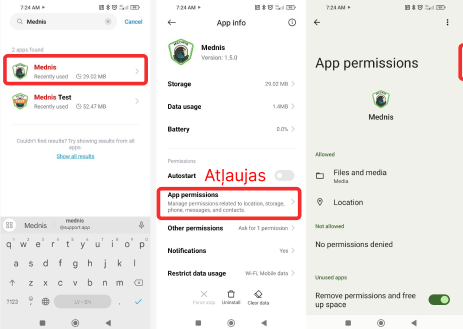 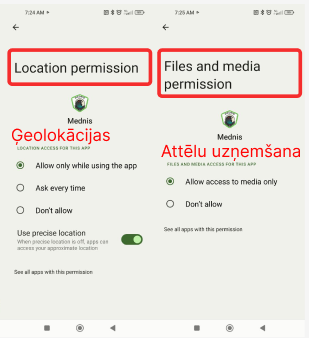 Atkļūdošanas informācijas iesūtīšana, ja ir problēma ar Mednis. E-pasts support@mednis.app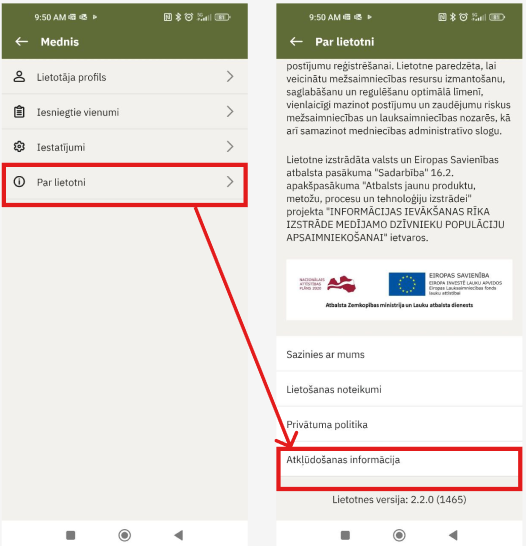 Biedru pievienošana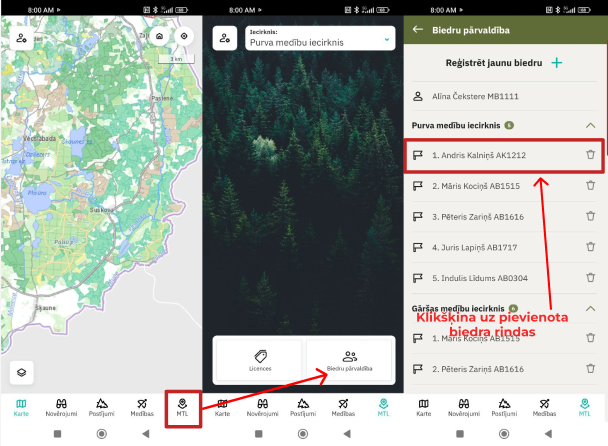 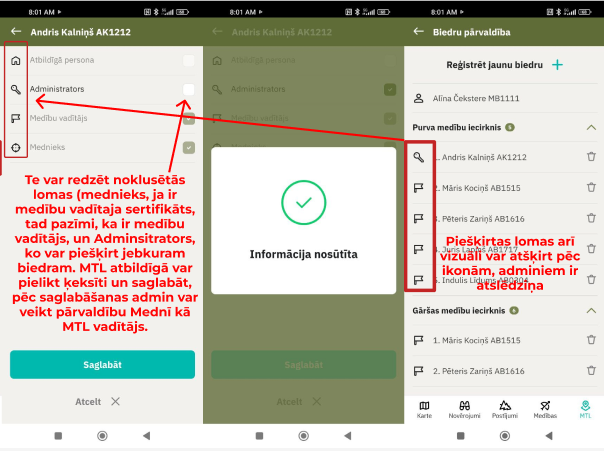 